Webinar tjekliste.Inden I kobler op på et webinar er det en god idé lige at køre en test på en vilkårlig youtube video for dermed at have testet at lyden fungerer.Regulering af lyd og opløsning i selve videoen.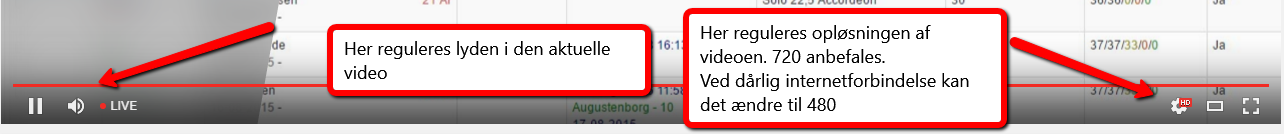 Regulering af lyd på egen PC foregår ved at klikke i nederste højre hjørne og klikke på højttaleren.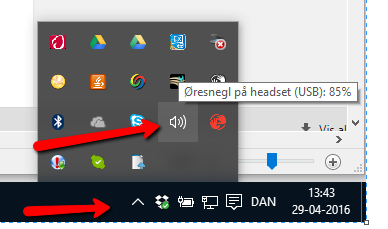 Venstreklik giver mulighed for at regulere det generelle lydniveau.Højreklik giver udvidede mulighed såsom: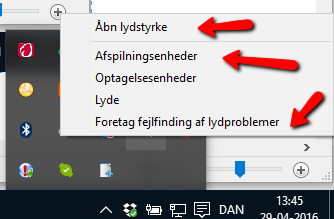 Udvidet lydstyrkeregulering.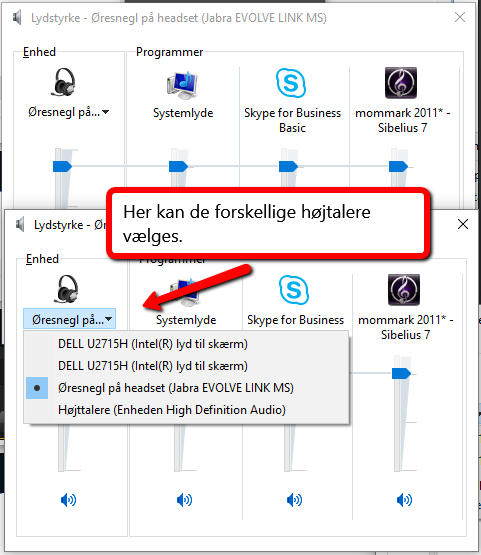 Hvilke afspilningsenheder skal benytte. Højttaler, headset og lignende.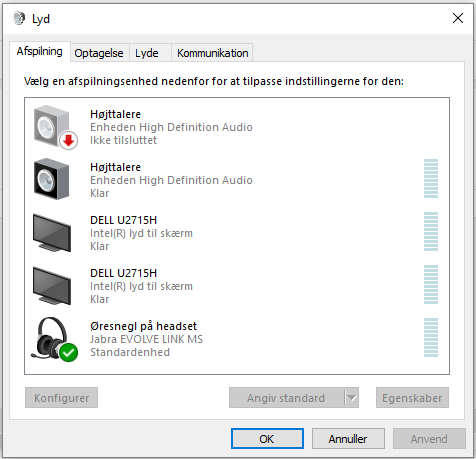 Indbygget fejlfindingsfunktion.Her guides man igennem forskellige steps der kan afhjælpe evt. lydproblemer.